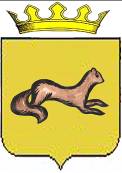 КОНТРОЛЬНО-СЧЕТНЫЙ ОРГАН ОБОЯНСКОГО РАЙОНАКУРСКОЙ ОБЛАСТИ306230, Курская обл., г. Обоянь, ул. Шмидта д.6, kso4616@rambler.ruЗАКЛЮЧЕНИЕ №1на проект решения Представительного Собрания Обоянского района Курской области «О внесении изменений и дополнений в решение Представительного Собрания Обоянского района Курской области от 23.12.2015г. № 16 / 67 - III «О бюджете муниципального района «Обоянский район» Курской области на 2016 год»г.Обоянь                                                                                                    25.01.2016 г.Представленным проектом Решения Представительного Собрания Обоянского района Курской области предлагается внести изменения и дополнения в решение Представительного Собрания Обоянского района Курской области от 23.12.2015г. № 16 / 67 - III «О бюджете муниципального района «Обоянский район» Курской области на 2016 год». При проведении экспертизы представленного проекта Решения установлено следующее:Проект Решения предусматривает увеличение расходной части и утверждение дефицита бюджета муниципального района «Обоянский район» Курской области в сумме 35383,7 тыс. руб. Общий объем бюджетных ассигнований на исполнение публичных нормативных обязательств на 2016 год увеличивается на 961,0 тыс. руб.Объем бюджетных ассигнований дорожного фонда Обоянского района увеличивается на 5 255,4 тыс. руб.Пункт 1.5 устанавливает новые редакции приложений № 1, 5, 6, 7. Дополнительно, в соответствии с представленным проектом, производится перераспределение бюджетных ассигнований по разделам подразделам, целевым статьям и видам расходов бюджета.Пп. 1.1. анализируемого проекта, помимо изменения общего объема расходов, утверждает дефицит бюджета в сумме 35383,7 тыс. руб. В тоже время в целях корректного юридико-технического оформления, КСО Обоянского района предлагает внести в представленный проект положения, дополняющие Решение Представительного Собрания Обоянского района Курской области от 23.12.2015 г. №16/67-III «О бюджете муниципального района «Обоянский район» Курской области на 2016 год» строкой либо абзацем, утверждающим размер дефицита местного бюджета.1.2. Пункт 1.3 проекта дополняет статью 6 Решения пунктом «10», в тоже время статья 6 состоит из 8 пунктов.Контрольно-счетный орган Обоянского района Курской области рекомендует Представительному Собранию Обоянского района Курской области рассмотреть, предложенный проект Решения на заседании Представительного Собрания Обоянского района Курской области, с учетом вышеизложенных предложений и замечаний. Председатель Контрольно-счетного органа Обоянского района Курской области                                                         С. Н. Шеверев